2. 第2次工作小組會議紀錄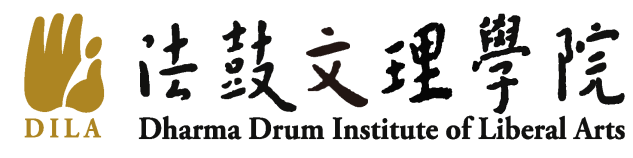 109年度校務評鑑追蹤評鑑與再評鑑第2次工作小組會議紀錄會議名稱：109年度校務評鑑追蹤評鑑與再評鑑第2次工作小組會議地    點：綜合大樓GA422會議室會議時間：109年02月26日(星期三)10:30~12:00主　　席：副校長蔡伯郎                      聯絡人/記錄：郭晁榮電　　話：2498-0707#5312；傳真：2408-2172應出席人員：蔡伯郎副校長、研究發展組李婷潔組長、研究發展組郭晁榮組員。議　　程一、第二週期校務評鑑歷程暨評鑑結果第二週期校務評鑑時程圖二、109學年度自我評鑑流程109年度自我改善計畫流程圖「109年度自我改善計畫進度」流程圖三、重要列管事項執行情形：二、討論事項：討論事項(一)：新訂本校內部控制制度「法鼓文理學院自我評鑑實施作業」說　　明：一、依據108年12月31日評鑑中心來函（高評字第1081001558號函），本校106年度校務評鑑追蹤評鑑結果，請詳下表。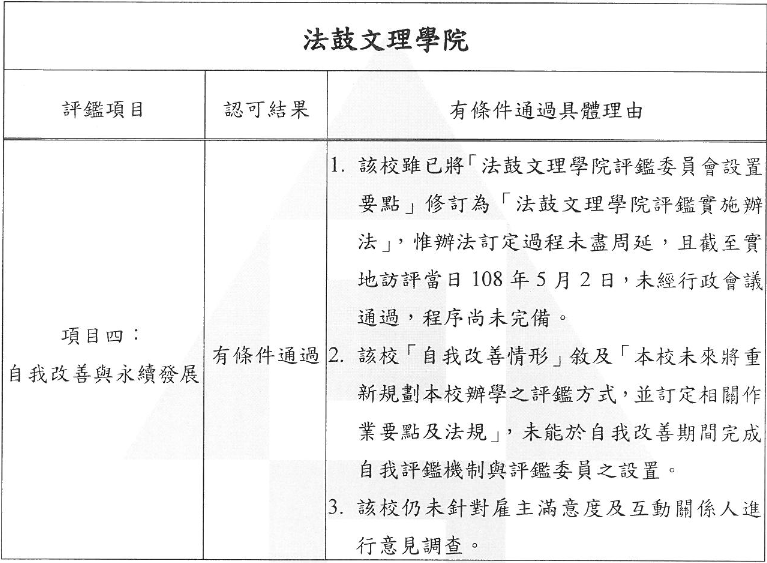 二、針對上表「有條件通過具體理由2」本組蒐整國內五間大專校院之自我評鑑機制，擬新增「法鼓文理學院內部控制手冊」之「自我評鑑實施作業」之內部控制制度，新增之自我評鑑機制包含：流程圖、作業程序、控制重點、使用表單、依據及相關文件。三、新修訂之「法鼓文理學院自我評鑑實施作業」內部控制，請詳附件。擬　　辦：如奉核准，擬後續提報主管會報、行政會議審議。附　　件：附件1. 法鼓文理學院自我評鑑實施作業決　　議：依本會討論內容修正後，後續提報主管會報、行政會議審議。討論事項(二)：校務評鑑追蹤評鑑「有條件通過具體理由-3」檢討。擬　　辦：依會議討論事項後續辦理。決　　議：關於「有條件通過具體理由-3」，109年3月26日邀請諮商輔導暨校友聯絡中心主任與同仁共同會商後續改善方式。109年度自我改善計畫進度表109年度自我改善計畫進度表109年度自我改善計畫進度表預定時間預定工作項目執行情形109年1-2月檢討「自我評鑑機制」蒐集國內多所大學評鑑法規後研擬修訂本校辦法。109年1-2月檢討「追蹤評鑑」結果(2項部分改善、4項未改善)2月13日第1次檢核109年1-2月訂定「109年度自我改善計畫」2月13日訂定進度表109年3月擬定「自我評鑑委員」校外邀請名單-109年3月108學年第3次行政會議 修訂自我評鑑機制-109年4月109學年評鑑經費編列，提報預算委員會-109年5月「畢業生追蹤與雇主滿意度」問卷調查-109年6月學校網頁-評鑑專區 開始架設-109年7月檢討「畢業生追蹤與雇主滿意度」結果-109年7月「106年2月自我評鑑」20個建議事項-改善進度追蹤-109年7月檢核「追蹤評鑑」(2項部分改善、4項未改善) 改善情形
(「校務評鑑與追蹤評鑑」結果與改善成果表)-109年8月「106年2月自我評鑑」20個建議事項-改善情形檢核-109年9月召開「校級評鑑委員會」審議自我改善成果-109年10月召開「109學年校務會議」複核自我改善成果-